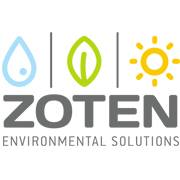 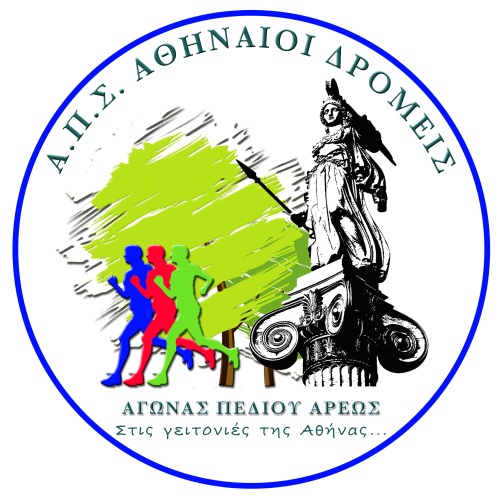 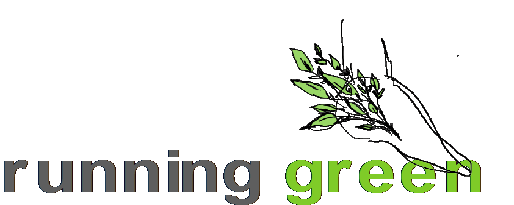 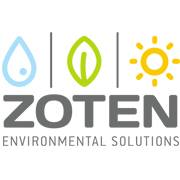 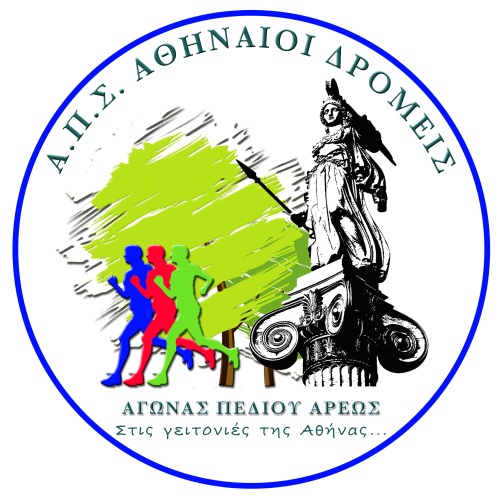 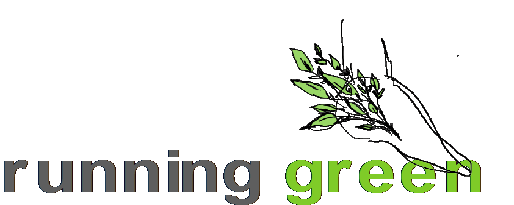 ΠΟΛΙΤΙΣΤΙΚΕΣ ΕΚΔΗΛΩΣΕΙΣ ΓΙΑ ΤΗΝ ΑΝΑΔΕΙΞΗ ΤΟΥ ΠΕΔΙΟΥ ΑΡΕΩΣ ΚΑΙ4ος ΑΓΩΝΑΣ ΠΕΔΙΟΥ ΑΡΕΩΣ«Στις Γειτονιές της Αθήνας»ΜΕΤΑΓΩΝΙΣΤΙΚΟ ΔΕΛΤΙΟ ΤΥΠΟΥΤην Κυριακή 10 Οκτωβρίου πραγματοποιήθηκε στο Πάρκο του Πεδίου Άρεως για τέταρτη φορά ο Αγώνας Πεδίου Άρεως «Στις Γειτονιές της Αθήνας» από τον Αθλητικό Πολιτιστικό Σύλλογο «Αθηναίοι Δρομείς» σε συνδιοργάνωση με την Περιφέρεια Αττικής, υπό την Αιγίδα της Γενικής Γραμματείας Αθλητισμού, της Ελληνικής Αστυνομίας ΕΛ.ΑΣ. και της Ελληνικής Ομοσπονδίας Συλλόγων Λαϊκού Μαζικού Αθλητισμού και Υπεραποστάσεων Ε.Ο.Σ.Λ.Μ.Α-Υ. και της Ευρωπαϊκής Ομοσπονδίας Αθλησης για Όλους UESpT.Από νωρίς το πρωί, το πανέμορφο Πάρκο, ο μεγαλύτερος φυσικός πνεύμονας της Αθήνας,  πλημμύρισε από δρομείς, έτοιμους να γεμίσουν και τις γύρω γειτονιές του, σε διαδρομές των πέντε και δέκα χιλιομέτρων, των οποίων οι εκκινήσεις δόθηκαν δυναμικά αλλά τμηματικά από τις 08:30, περίπου και μετά, τηρώντας το εγκεκριμένο από την αρμόδια Επιτροπή της Γενικής Γραμματείας Αθλητισμού υγειονομικό πρωτόκολλο προστασίας από την Covid19. Εκπρόσωποι Φορέων τίμησαν με την παρουσία τους την Εκδήλωση. Πιο συγκεκριμένα, ο Αντιπεριφερειάρχης Κεντρικού Τομέα της Περιφέρειας Αττικής, κ. Δημόπουλος Γιώργος, ο Πρόεδρος της Ε.Ο.Σ.Λ.Μ.Α-Υ., κ. Σάμιος Κωνσταντίνος μαζί με τον Γενικό Γραμματέα της Ομοσπονδίας, κ. Λέκκα Παύλο, ο οποίος έτρεξε και τον Αγώνα, η Πρόεδρος του Σ.Δ.Υ. Αθήνας κα Μπερτσάτου Ελένη, ο Πρόεδρος του Συλλόγου ΑΠΟΛΛΩΝ ΔΥΤΙΚΗΣ ΑΤΤΙΚΗΣ, κ. Τσιμακίδης Σταύρος και ο Πρόεδρος του Αθλητικού Σωματείου Αγ. Παρασκευής Santa Athletic Club και μέλος  του Δ.Σ. της Ε.Ο.Σ.Λ.Μ.Α.-Υ., κ. Τσαγκάρης Βασίλης. Παρών, όπως πάντα, και ο δημοσιογράφος, Ηρακλής Αθανασόπουλος.Πριν την εκκίνηση του Αγώνα, κυριάρχησε συγκινητική ατμόσφαιρα, καθώς κρατήθηκε ενός λεπτού σιγή για την πρόσφατη απώλεια δύο πολύτιμων εθελοντών του διοργανωτή Συλλόγου, Α.Π.Σ. «Αθηναίοι Δρομείς», της κας Πετροπούλου Παναγιώτας και του κου Μπαξεβάνη Αθανάσιου, μέλος του Σ.Δ.Υ. Αθήνας, παρουσία συγγενών τους. Επιπλέον, ενεργοποιήθηκε για μια ακόμη φορά και η περιβαλλοντική ευαισθησία, συγκεντρώνοντας παλιές ηλεκτρικές μικροσυσκευές με την ευγενική συνδρομή του ιδρυτικού μέλους του Συλλόγου, κας Εύης Ρόδη. Τον Αγώνα των 5 & 10 χιλιομέτρων ολοκλήρωσαν με επιτυχία όλοι οι δρομείς. Όμως, κάποιοι και κάποιες εξ’ αυτών πρώτευσαν και κατέλαβαν τις τρεις πρώτες θέσεις, ήτοι:ΑΓΩΝΑΣ 10ΧΛΜΓΥΝΑΙΚΕΣDE WINTER NINA 41:27ΛΑΛΑΚΗ ΝΑΤΑΛΙΑ 44:33MOUAIMI NΙΚΟΛΙΝΑ 48:57ΑΓΩΝΑΣ 10ΧΛΜΑΝΔΡΕΣ                                           1. ALIMI MORTEZA 33:382. ΓΕΩΡΓΟΠΟΥΛΟΣ ΧΡΙΣΤΟΦΟΡΟΣ 37:283. ΔΡΟΥΤΣΑΣ ΝΙΚΟΣ 38:53ΑΓΩΝΑΣ 5ΧΛΜΓΥΝΑΙΚΕΣΜΑΡΚΟΥ ΕΥΔΟΚΙΑ 23:42ΡΟΔΗ ΕΥΗ 24:55ΠΟΛΥΖΟΥ ΆΝΝΑ 25:59ΑΓΩΝΑΣ 5ΧΛΜΆΝΔΡΕΣ1. REZAI SAMIL 16:112. ΔΑΦΝΗΣΓΙΩΡΓΟΣ 16:373. ΑΡΓΥΡΙΑΔΗΣ ΒΑΣΙΛΕΙΟΣ 18:41Ακολούθησαν κληρώσεις.Πρώτα, έγινε κλήρωση, μεταξύ των ανωτέρω, δύο ζευγαριών παπουτσιών, Saucony Ride, ευγενική  προσφορά της εν λόγω Εταiρείας, με τυχερούς τον Γεωργόπουλο Χριστόφορο και την  Πολύζου Άννα.Κατόπιν, κληρώθηκαν δύο ζώνες-τσαντάκια, WANTALIS  για όλους τους συμμετέχοντες δρομείς, ευγενική προσφορά της Εταιρείας αθλητικών ειδών OUTRUN.Τέλος, έξι τυχεροί κέρδισαν, αντίστοιχα, έξι παγούρια με δύο καλαμάκια σιλικόνης για έκαστο για παντός είδους εξορμήσεις, ευγενική προσφορά της Εταιρείας Alpin Outdoors Activities.Στα πρόσωπα όλων ήταν φανερός ο ενθουσιασμός τους τόσο για την όμορφη, αν και απαιτητική διαδρομή, όσο και για «την ανταμοιβή τους», με προϊόντα που τους περίμεναν στο τέλος του Αγώνα. Καθώς όλοι οι εθελοντές και ο καθένας ξεχωριστά, είναι αναπόσπαστο κομμάτι κάθε διοργάνωση του Συλλόγου και η βοήθειά τους είναι πάντα πολύτιμη, οι FILIPPINO VOLUNTEERS βραβεύτηκαν από τον υπεύθυνο εθελοντών και Ειδικό Γραμματέα, Ηλία Μπέλλο ως η πολυπληθέστερη ομάδα Εθελοντών στον Αγώνα.Πριν ολοκληρωθεί η Εκδήλωση, συνεργείο της δημόσιας τηλεόρασης, ΕΡΤ από την εκπομπή ΜΕ ΝΕΑ ΜΑΤΙΑ που απαθανάτισε τις τελευταίες σκηνές της  Εκδήλωσης, ενώ ο Πρόεδρος των Αθηναίων Δρομέων, κ. Λεμπέσης Ευάγγελος έδωσε συνέντευξη, αναφορικά με τον Αγώνα στον απεσταλμένο δημοσιογράφο, Ηλία Κούκο και παρότρυνε τον κόσμο να βγει στον δρόμο και να τρέξει, γιατί το τρέξιμο είναι η απόλυτη υγεία!Η αποφώνηση ήταν ιδιαίτερη. Μια φωτογραφία, χίλιες λέξεις. Όλοι μαζί κάτω από το Άγαλμα του Κωνσταντίνου με διάπλατο χαμόγελο έκλεισαν τον 4ο Αγώνα Πεδίου Άρεως «Στις Γειτονιές της Αθήνας», στέλνοντας μόνο θετικά μηνύματα και ανανεώνοντας το ραντεβού για το 2022.Θερμές ευχαριστίες σ’ όλους, δρομείς, εθελοντές, απλούς θεατές αλλά και στους Φορείς που αγκάλιασαν την Εκδήλωση και την απογείωσαν!4ος Αγώνας Πεδίου Άρεως «Στις Γειτονιές της Αθήνας»ΔΙΟΡΓΑΝΩΣΗΑθλητικός Πολιτιστικός Σύλλογος «Αθηναίοι Δρομείς»ΣΥΝΔΙΟΡΓΑΝΩΣΗΠεριφέρεια ΑττικήςΥΠΟ ΤΗΝ ΑΙΓΙΔΑΓενική Γραμματεία ΑθλητισμούΕλληνική Ομοσπονδία Συλλόγων Λαϊκού Μαζικού Αθλητισμού και Υπεραποστάσεων (ΕΟΣΛΜΑ-Υ)Ελληνική Αστυνομία ΕΛ.ΑΣ.Ευρωπαϊκή Ομοσπονδία Άθλησης για όλους UESpTΜΕ ΤΗΝ ΥΠΟΣΤΗΡΙΞΗΔήμο Αθηναίων - ΟΠΑΝΔΑΔημοτική Αστυνομία Δήμου ΑθηναίωνΤΡΟΧΑΙΑ ΑΘΗΝΑΣΣώμα Εθελοντών Σαμαρειτών, Διασωστών & Ναυαγοσωστών ΕΡΥΘΡΟΥ ΣΤΑΥΡΟΥFILIPPINO VOLUNTEERSFOTO TREXOUMEZOTENΓΙΑ ΤΗ ΧΟΡΗΓΙΑΧορηγός Ενυδάτωσης ΒΙΚΟΣ Α.Ε.ΗΠΕΙΡΟΣ Ζεμύθα ProteinBarsΕΤΑΡΕΙΑ ΑΘΛΗΤΙΚΩΝ ΕΙΔΩΝ SAUCONYΚΡΙ ΚΡΙ SUPER SPOON HIGH PROTEINΑρτοποιία Ζαχαροπλαστική ΜΑΡΕΤΣΗΣHerbalife NutritionEmeliaΨητοπωλείο «Ο Γιώργος»OUTRUNALPIN OUTDOORS ACTIVITIESΕΠΙΚΟΙΝΩΝΙΑ ΑΓΩΝΑΕΡΤ ΤηλεόρασηΕΡΑΣΠΟΡ 101.8Ηρακλής ΑθανασόπουλοςΧΟΡΗΓΟΙ ΕΠΙΚΟΙΝΩΝΙΑΣRUNNINGNEWS.GRRUNMAGRUN247SKYWALKERΗ ΟΡΓΑΝΩΤΙΚΗ ΕΠΙΤΡΟΠΗ